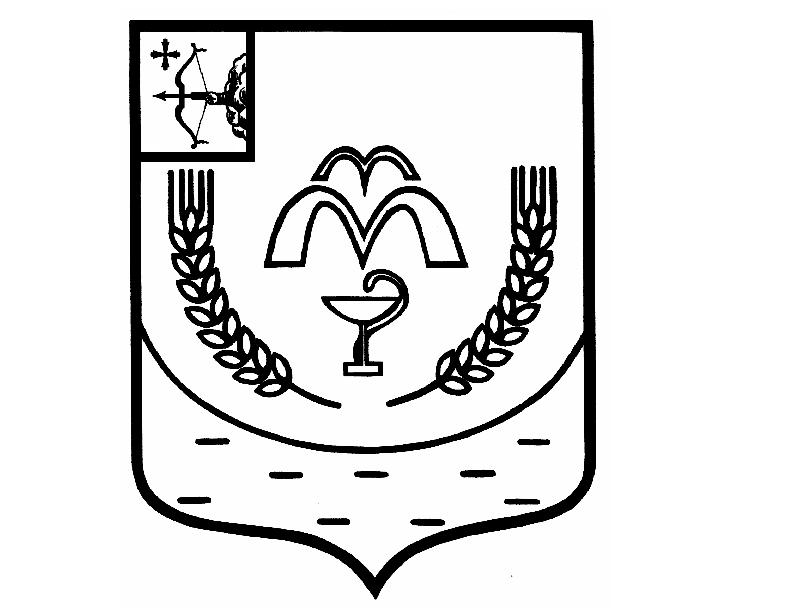 КУМЕНСКАЯ РАЙОННАЯ ДУМАШЕСТОГО СОЗЫВАРЕШЕНИЕот 21.12.2021 № 5/34     пгт КумёныО награждении Благодарственным письмом
Куменской районной ДумыВ соответствии с пунктом 3 статьи 23 Устава муниципального образования Куменский муниципальный район Кировской области, Положением о Благодарственном письме Кумёнской районной Думы, утверждённым решением Куменской районной Думы от 21.07.2015 
№ 34/311, и на основании протокола комиссии по мандатам, регламенту, вопросам местного самоуправления, законности и правопорядка от 15.12.2021 № 66, Куменская районная Дума РЕШИЛА:	Наградить Благодарственным письмом Кумёнской районной Думы за безупречную и эффективную работу  по подготовке и проведению выборов, многолетнюю добросовестную работу в системе избирательных комиссий и большой вклад в развитие избирательной системы следующих членов избирательных комиссий:	1. Ардашеву  Татьяну Степановну, члена территориальной избирательной комиссии Куменского района;	2. Бабинцеву Ольгу Николаевну, члена участковой избирательной комиссии избирательного участка № 600;	3. Мельникову Ирину Николаевну - заместителя председателя  избирательной комиссии избирательного участка № 581;	4. Мельникову Фаину Аркадьевну - секретаря избирательной комиссии избирательного участка № 583;	5. Чекалкину Надежду Сергеевну - заместителя председателя  избирательной комиссии избирательного участка № 588;	6. Шишкину Любовь Васильевну - заместителя председателя  избирательной комиссии избирательного участка № 591;	7. Ясковец Татьяну Витальевну - заместителя председателя  избирательной комиссии избирательного участка № 585;	2. Аппарату Кумёнской районной Думы опубликовать решение в Информационном бюллетене Кумёнской районной Думы, на официальном сайте Куменского муниципального района и направить информацию в районную газету «Кумёнские вести».3. Настоящее решение вступает в силу в соответствии с действующим законодательством.ПредседательКуменской районной Думы    А.Г. ЛеушинГлава Кумёнского района       И.Н. Шемпелев